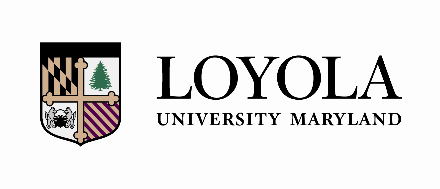 _________________________________________	__________________Student Name						ID #	*Sellinger students cannot take BA 201; these students will take a fourth elective class to replace this course.**BA 499 is a variable credit course.  Students must take it for 3 credits if they intend for it to apply to the minor.The Loyola University Maryland minor in Innovation and Entrepreneurship highlights an innovative entrepreneurial mindset that students can use to create new social or commercial ventures or to reinvent organizations to remain competitive in an ever-changing landscape. Emphasis is placed on developing a human centered approach that will prepare students to thrive in a fast-paced complex environment that puts a premium on empathy and the exchange of diverse ideas to create innovative solutions.  The minor is designed to allow students to develop an individualized course of study that complements their existing major or professional interests. Open to students enrolled in Social Sciences, Humanities, Business, Natural and Applied Sciences, Education, and Allied Health majors.INNOVATION AND ENTREPRENEURSHIP MINORINNOVATION AND ENTREPRENEURSHIP MINORRequirementsSemester CompletedAlternate requirements, depending on degree being pursued:BA 201 Business Essentials: A Hands-on Approach for Nonprofit and For-Profit Organizations* Sellinger majors: An additional elective selected from #3, #4 or #5 belowBA 210 Design Thinking and Innovative SolutionChoose 1:   BA 420   BL 315   CM 312   CM 322   CM 352  CM/PT 364   CM 365   CM 375   CS403/DS303/PH303   CS 456CS/EG/PH 491   EG103   EG 497   GT 201   IS 251   MG 304   MG 333   MK 240   MK 444   PL314/TH312   PS 337   PT 270   SA 224   SA360/PT360   WR 325 OR WR326Choose 1:   BA 420   BL 315   CM 312   CM 322   CM 352  CM/PT 364   CM 365   CM 375   CS403/DS303/PH303   CS 456CS/EG/PH 491   EG103   EG 497   GT 201   IS 251   MG 304   MG 333   MK 240   MK 444   PL314/TH312   PS 337   PT 270   SA 224   SA360/PT360   WR 325 OR WR326Choose 1:   BA 420   BL 315   CM 312   CM 322   CM 352  CM/PT 364   CM 365   CM 375   CS403/DS303/PH303   CS 456CS/EG/PH 491   EG103   EG 497   GT 201   IS 251   MG 304   MG 333   MK 240   MK 444   PL314/TH312   PS 337   PT 270   SA 224   SA360/PT360   WR 325 OR WR326Capstone: BA 401 or BA 499** or BL 496 or CM 401 or CS 496 or EG 498 or SA 400 or PT 400